Installation Shots: ‘Children of Saturn’ 5th October – 15th December 2019, Musee D'Art Contemporain De La Haute, Chateau Rochechouart, Vienne, Austria 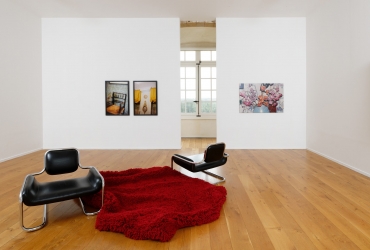 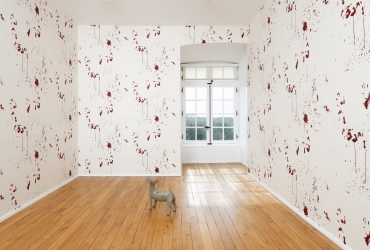 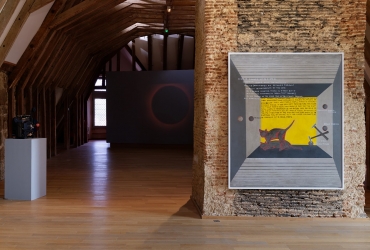 